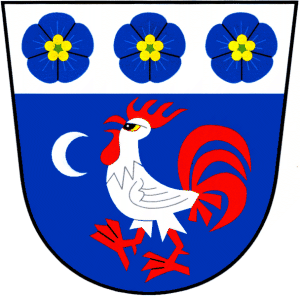 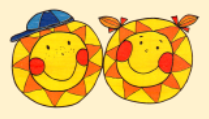            Obec Zábrodía Mateřská škola Horní Rybníkyse zapojí do akceKRABICE OD BOTaneb děti darují dětem k VánocůmAkce, která má za cíl potěšit děti z chudších rodin v České republice. Radost těmto dětem udělají zase děti, jimž dospělí pomohou připravit jejich dárkovou krabici od bot.Tu společně naplní dětskými dárky k Vánocům. Krabici dostane některé z dětí z chudých rodin a určitě mu udělá velkou radost.Již zabalené krabice můžete na OÚ Zábrodí přinést dne 24. listopadu 2022 od 8,00 -11,00 a 14,00 – 18,00h.  Mohl bych přidat dárek do krabice?Věci do krabice můžete donést na Obecní úřad v Zábrodí dne 21. listopadu 2022 od 8,00 -11,00 a 14,00 – 18,00h.,  a děti z MŠ Horní Rybníky krabice připraví a zabalí.Čím naplnit krabici?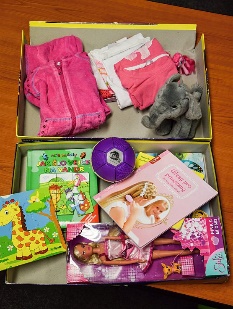 Pastelkami, sešity či bloky na kreslení, hračkami, hezkým tričkem, bonbóny, co vás a děti napadne...Na vrch můžete přidat fotografii a třeba i vánoční pozdrav. Nezapomeňte, že věci by neměly být opotřebované, špinavé nebo příliš staré.Jak krabici zabalit?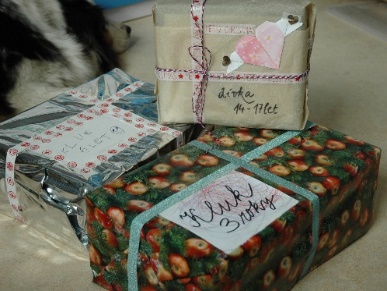 Jako hezký vánoční dárek. Nalepit čitelný štítek s věkem                      a pohlavím dítěte. DĚKUJEMEDárky budou předány dětem prostřednictvím Diakonie ČCE - středisko BETANIE - evangelický domov v Náchodě a Evangelického sboru v Jaroměři - Semonicích.